WentworthServing our communityCouncil overviewThe Wentworth Shire Council region is made up of the following towns and irrigation areas; Wentworth, Dareton, Coomealla, Pomona, Mourquong, Monak, Trentham Cliffs, Pooncarie, Buronga, Gol Gol, Ellerslie and Curlwaa. Some of these towns are classified as villages, and the entire population of nearly 8,000 people is spread across approximately 26,000 square kilometres, making our region one of the most sparsely populated rural council areas.Wentworth Shire Council manages one of the largest road networks in New South Wales (NSW), responsible for maintaining 2139 kilometres of roads, with over 519 km of these sealed.The Wentworth Shire Council Chambers, main office and works depot, library, town hall and Visitor Information Centre are all located in Wentworth.Council valuesHonesty and Integrity. Accountability and Transparency.Respect. Quality.Commitment. Senior Water & Waste Water EngineerPrimary Purpose of the positionManage Council’s Capital Works Projects, in accordance with Council policies, appropriate industry standards and Council plans.Contribute to achieving the overall strategic objectives of Council as defined in Council's goals, policies, priorities and programs.Provide technical and strategic advice to ensure the successful delivery of the daily operations of the Water and Waste Water Unit to ensure compliance levels are within acceptable standards and strive to meet best practice.DutiesEffectively and efficiently co-ordinate and deliver Council's Capital Works program and maintenance programs, while providing professional advice and project management where required within the scope of the position.Prepare contract documentation including design and specifications for capital works.Provide project management expertise in the planning, development, and construction phases of determined Council projects.Provide professional assessment of water and waste water plans for both internal and external works, including sub divisions and future growthActively participate in the development of the Annual Works Program and Five Year Programs.Develop, implement, monitor and review quality control plans and strategic plans.Deliver water and waste water services in accordance with Council policies and industry standards.Provide professional water and wastewater engineering expertise to a variety of stakeholders.Prepare and monitor operational and capital works budgets and expenditure within scope of the position.Co-ordination of documentation, statistical information and other data that may be required by State or Federal Government Departments (EPA, OWE etc).Assist in the production of reports to a standard consistent with Council's requirements.Hold regular staff meetings and provide effective internal and external communication.Prepare reports and presentations to be delivered at Council meetings and other public forumsFoster effective relationships with the public to maintain and enhance the image of the Council within the community.Identify the training needs of the staff within the section, recommending an appropriate staff training program to the Director.Carry out other duties as directed within the scope, skill and competence level of the position and employee.Undertake all identified training requirements associated with the position.Key selection criteria Degree in Engineering and a minimum five years’ experience in the water and sewer industry.Extensive understanding and technical knowledge of water and sewer operations and infrastructure.Demonstrated ability to effectively plan and organise to deliver identified outcomes within strict deadlines and competing priorities. Demonstrated ability to write reports and present information to a diverse audience. Superior communication skills, both verbal and written, with a customer service focus.Sound facilitation, conflict management, negotiation and problem solving skills. Demonstrated experience in project planning and delivery from concept through to implementation. Demonstrated experience in leading, managing and motivating staff. Hold and maintain a current a current drivers licence. Construction Induction CardCapabilities for the roleThe Local Government Capability Framework describes the core knowledge, skills and abilities expressed as behaviours, which set out clear expectations about performance in local government: “how we do things around here”. It builds on organisational values and creates a common sense of purpose for elected members and all levels of the workforce. The Local Government Capability Framework is available at https://www.lgnsw.org.au/capabilityBelow is the full list of capabilities and the level required for this position. The capabilities in bold are the focus capabilities for this position. Refer to the next section for further information about the focus capabilitiesFocus capabilitiesThe focus capabilities for the position are those judged to be most important at the time of recruiting to the position. That is, the ones that must be met at least at satisfactory level for a candidate to be suitable for appointment.Position Description – Senior Water and Waste Water EngineerDirectorate  Roads and EngineeringLocation  WentworthClassification/Grade/Band PS3 3Position Code R2021/36Date position description approved Jan 2020 Local Government Capability FrameworkLocal Government Capability FrameworkLocal Government Capability FrameworkCapability GroupCapability NameLevel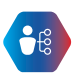 Personal attributesManage SelfAdvancedPersonal attributesDisplay Resilience and AdaptabilityAdvancedPersonal attributesAct with IntegrityAdvancedPersonal attributesDemonstrate AccountabilityAdvanced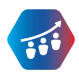 RelationshipsCommunicate and EngageHighly AdvancedRelationshipsCommunity and Customer FocusAdvancedRelationshipsWork CollaborativelyAdvancedRelationshipsInfluence and NegotiateHighly Advanced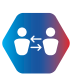 ResultsPlan and PrioritiseHighly AdvancedResultsThink and Solve ProblemsHighly AdvancedResultsCreate and InnovateAdvancedResultsDeliver ResultsHighly Advanced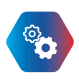 ResourcesFinanceAdvancedResourcesAssets and ToolsHighly AdvancedResourcesTechnology and InformationAdvancedResourcesProcurement and ContractsAdvanced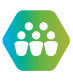 Workforce LeadershipManage and Develop PeopleAdvancedWorkforce LeadershipInspire Direction and PurposeAdvancedWorkforce LeadershipOptimise Workforce ContributionAdeptWorkforce LeadershipLead and Manage ChangeAdeptLocal Government Capability FrameworkLocal Government Capability FrameworkLocal Government Capability FrameworkGroup and CapabilityLevelBehavioural IndicatorsPersonal Attributes
Display resilience and adaptability AdvancedIs flexible and readily adjusts own style and approach to suit the situationAdjusts tactics or priorities in response to changes in the organisational environmentGives frank, honest advice, even in the face of strong, contrary viewsAccepts criticism of own ideas and responds in a thoughtful and considered wayWelcomes challenging and persists in raising and working through difficult issuesShows composure and decisiveness in dealing with difficult and controversial issuesRelationships
Influence and negotiate Highly AdvancedCredibly promotes the organisations position in the community, region and sectorBuilds and maintains a wide network of professional relationships outside the organisationObtains the commitment of key stakeholders to major projects and ensures ongoing communicationUses understanding of decision-making processes and networks to determine the organisations bargaining strategy Uses sound evidenced-based arguments supported by expert opinion to influence outcomesPre-empts and avoids conflict by identifying contentious issues and directing discussion towards an acceptable resolutionResults
Deliver ResultsHighly AdvancedCreates a culture of achievement by setting stretch goals and high expectations for self and othersShares leadership responsibility and decision making authority, where possibleDrives organisational activity in an environment of ongoing change and uncertaintyIdentifies and removes potential hurdles to achievement of sustainable outcomesResources
Assets and ToolsHighly AdvancedEngages in strategic planning to ensure the organisation's assets support delivery of the strategic planEnsures effective governance of the allocation, maintenance and investment in assets and toolsPromotes the role of councils as custodians of community assetsActively pursues asset risk minimisation strategies, plans and outcomesWorkforce Leadership
Inspire Direction and PurposeAdvancedTranslates organisational vision and strategy into operational goals to help staff understand their own contributionBuilds a shared sense of purpose through involving people in defining priorities and cascading goalsRegularly communicates progress against business unit and organisational goalsCreates opportunities for recognising and celebrating high performance at the individual and team level. 